Book Review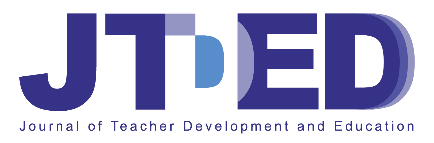 The Author of The BookBook Reviewer: First Author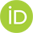 ReviewWrite your evaluation by examining the study from different dimensions. You can use sub-headings when necessary. Write your evaluation by examining the study from different dimensions. You can use sub-headings when necessary. Write your evaluation by examining the study from different dimensions. You can use sub-headings when necessary. Write your evaluation by examining the study from different dimensions. You can use sub-headings when necessary. Write your evaluation by examining the study from different dimensions. You can use sub-headings when necessary. Write your evaluation by examining the study from different dimensions. You can use sub-headings when necessary. Write your evaluation by examining the study from different dimensions. You can use sub-headings when necessary. Write your evaluation by examining the study from different dimensions. You can use sub-headings when necessary. Write your evaluation by examining the study from different dimensions. You can use sub-headings when necessary. Write your evaluation by examining the study from different dimensions. You can use sub-headings when necessary. Write your evaluation by examining the study from different dimensions. You can use sub-headings when necessary. Write your evaluation by examining the study from different dimensions. You can use sub-headings when necessary. Write your evaluation by examining the study from different dimensions. You can use sub-headings when necessary. Write your evaluation by examining the study from different dimensions. You can use sub-headings when necessary. Write your evaluation by examining the study from different dimensions. You can use sub-headings when necessary. Write your evaluation by examining the study from different dimensions. You can use sub-headings when necessary. Write your evaluation by examining the study from different dimensions. You can use sub-headings when necessary. Write your evaluation by examining the study from different dimensions. You can use sub-headings when necessary. Write your evaluation by examining the study from different dimensions. You can use sub-headings when necessary. Write your evaluation by examining the study from different dimensions. You can use sub-headings when necessary. Write your evaluation by examining the study from different dimensions. You can use sub-headings when necessary. Write your evaluation by examining the study from different dimensions. You can use sub-headings when necessary. Write your evaluation by examining the study from different dimensions. You can use sub-headings when necessary. Write your evaluation by examining the study from different dimensions. You can use sub-headings when necessary. Write your evaluation by examining the study from different dimensions. You can use sub-headings when necessary. Write your evaluation by examining the study from different dimensions. You can use sub-headings when necessary.ConclusionPlease indicate your views on the reviewed book. Please indicate your views on the reviewed book. Please indicate your views on the reviewed book. Please indicate your views on the reviewed book. Please indicate your views on the reviewed book. Please indicate your views on the reviewed book. Please indicate your views on the reviewed book. Please indicate your views on the reviewed book. Please indicate your views on the reviewed book. Please indicate your views on the reviewed book. Please indicate your views on the reviewed book. Please indicate your views on the reviewed book. Please indicate your views on the reviewed book. Please indicate your views on the reviewed book. Please indicate your views on the reviewed book. Please indicate your views on the reviewed book. Please indicate your views on the reviewed book. Please indicate your views on the reviewed book. Please indicate your views on the reviewed book. Please indicate your views on the reviewed book. Please indicate your views on the reviewed book. Please indicate your views on the reviewed book. Please indicate your views on the reviewed book. Please indicate your views on the reviewed book. Please indicate your views on the reviewed book. Please indicate your views on the reviewed book. Please indicate your views on the reviewed book. Please indicate your views on the reviewed book. Please indicate your views on the reviewed book. Please indicate your views on the reviewed book. Please indicate your views on the reviewed book. Please indicate your views on the reviewed book. Please indicate your views on the reviewed book. Please indicate your views on the reviewed book. Please indicate your views on the reviewed book. Please indicate your views on the reviewed book. Please indicate your views on the reviewed book. Please indicate your views on the reviewed book. Please indicate your views on the reviewed book. Please indicate your views on the reviewed book. Please indicate your views on the reviewed book. Please indicate your views on the reviewed book. Please indicate your views on the reviewed book. Please indicate your views on the reviewed book. Please indicate your views on the reviewed book. Please indicate your views on the reviewed book. Please indicate your views on the reviewed book. Please indicate your views on the reviewed book. Please indicate your views on the reviewed book. Please indicate your views on the reviewed book. Please indicate your views on the reviewed book. Please indicate your views on the reviewed book. Please indicate your views on the reviewed book. Please indicate your views on the reviewed book. Please indicate your views on the reviewed book. Please indicate your views on the reviewed book. Please indicate your views on the reviewed book. Please indicate your views on the reviewed book. Please indicate your views on the reviewed book. Please indicate your views on the reviewed book. Please indicate your views on the reviewed book. Please indicate your views on the reviewed book. Statement of ResearchersIn this section, you are expected to declare the information regarding the titles given below.Researchers contribution rate statement:Conflict statement:Support and thanks:REFERENCESBuehl, M. M., & Beck, J.	S. (2015). The relationship between teachers’ beliefs and teachers’ practices. In H. Fives & M.G. Gill (Eds.),	International Handbook of Research on Teachers’ Beliefs (pp.66–84). Routledge.Horvath-Plyman, M. (2018). Social media and the college student journey: An examination of how social media use impacts social capital and affects college choice, access, and transition (Publication No. 10937367). [Doctoral dissertation, New York University]. ProQuest Dissertations and Theses Global. İlğan, A., Aktan, O., & Akram, M. (2023). Professional development measuring the relationship among professional development activities, teacher leadership, and life satisfaction: professional development activities. Journal of Education and Educational Development, 10(1), 26-49. https://doi.org/10.22555/joeed.v10i1.757 İlğan, A., Çelik-Çalı, M., Sevim, F., & Bolat, Ö. (2021). Eğitimcilerin örgütsel güven algılarının mesleki gelişim faaliyetleri üzerindeki etkisi [The Effect of Educators’ Perception of Organizational Trust on Professional Development]. Journal of Innovative Research in Teacher Education, 2(3), 193-213. https://doi.org/10.29329/jirte.2021.408.2 Kirişçi, A. (2010). Öğretmenlerin kültürel değerleri ve çatışma yaklaşımları [Teachers’ cultural values   and conflict approaches]. [Unpublished master thesis, Yıldız Teknik University]. https://tez.yok.gov.tr/UlusalTezMerkezi/ Kirişçi, N., & Kirişçi Sarıkaya, A. (2023). Analyzing the creativity levels of pre-service teachers. Trakya Journal of Education, 13(2), 962-976. https://doi.org/10.24315/tred.1101540 Krippendorff, K. (2019). Content analysis: An introduction to its methodology. (4th ed). Sage. Manfra, M. M., & Bolick, C. M. (2017). Introduction to the Wiley handbook of social studies research. In M. M. Manfra, & C. M. Bolick (Eds.), The Wiley handbook of social studies research (pp. 1e6). John Wiley & Sons, Inc. https://doi.org/10.1002/9781118768747.ch1 Organisation for Economic Co-operation and Development (OECD) (2019). PISA 2018 assessment and analytical framework. Paris: OECD Publishing. https://doi.org/10.1787/b25efab8-en Üztemur, S., & Dinç, E. (2023). Academic procrastination using social media: A cross‐sectional study with middle school students on the buffering and moderator roles of self‐control and gender. Psychology in the Schools, 60(4), 1060-1082. https://doi.org/10.1002/pits.22818 Yang, J., Li, W., Gao, L., & Wang, X. (2020). How is anger related to adolescents’ cyberbullying perpetration? A moderated mediation analysis. Journal of Interpersonal Violence, 101, 297–310. https://doi.org/10.1177/0886260520967129  Zeleke, W. A., Hughes, T. L., & Drozda, N. (2020). Home–school collaboration to promote mind–body health. In C. Maykel & M. A. Bray (Eds.), Promoting mind–body health in schools: Interventions for mental health professionals (pp. 11–26). American Psychological Association.  https://doi.org/10.1037/0000157-002 Write the original title hereJournal of Teacher Development and Education 1(1), XX-XX,  ISSN: XXXX-XXXXhttps://journalted.com/ Write the original title hereDOI:Write the original title hereReceived: XX/XX/20XXRevised: XX/XX/20XXAccepted: XX/XX/20XXWrite the original title hereThis is an open-access article under the CC BY-NC-ND licensehttps://creativecommons.org/licenses/by-nc-nd/4.0/Citation of the original bookSurname. N. (Year). The title of the book. (Xth edt.). PublisherCite:Surname. N. (20XX). [Book Review: The title of the book, Name and Surname of The Author of The Book]. Journal of Teacher Development and Education, X(X), XX-XX.Author Biographies (Do not fill out this part in the first submission.)First Author,  